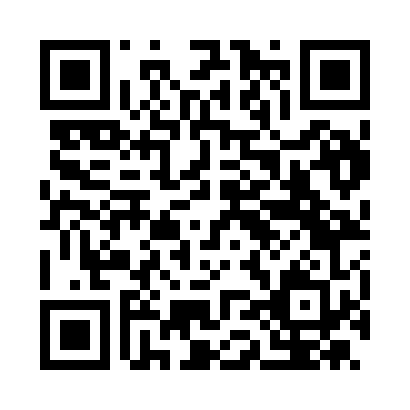 Prayer times for Alpicella, ItalyMon 1 Apr 2024 - Tue 30 Apr 2024High Latitude Method: Angle Based RulePrayer Calculation Method: Muslim World LeagueAsar Calculation Method: HanafiPrayer times provided by https://www.salahtimes.comDateDayFajrSunriseDhuhrAsrMaghribIsha1Mon5:227:031:265:557:509:252Tue5:207:011:265:567:519:263Wed5:176:591:255:577:529:284Thu5:156:571:255:587:549:295Fri5:136:551:255:597:559:316Sat5:116:531:245:597:569:337Sun5:096:521:246:007:579:348Mon5:076:501:246:017:599:369Tue5:046:481:246:028:009:3710Wed5:026:461:236:038:019:3911Thu5:006:451:236:048:029:4112Fri4:586:431:236:048:049:4213Sat4:566:411:236:058:059:4414Sun4:536:391:226:068:069:4615Mon4:516:381:226:078:079:4716Tue4:496:361:226:088:099:4917Wed4:476:341:226:088:109:5118Thu4:456:321:216:098:119:5219Fri4:426:311:216:108:129:5420Sat4:406:291:216:118:139:5621Sun4:386:281:216:118:159:5822Mon4:366:261:216:128:169:5923Tue4:346:241:206:138:1710:0124Wed4:316:231:206:148:1810:0325Thu4:296:211:206:148:2010:0526Fri4:276:201:206:158:2110:0627Sat4:256:181:206:168:2210:0828Sun4:236:171:206:178:2310:1029Mon4:206:151:196:178:2510:1230Tue4:186:141:196:188:2610:14